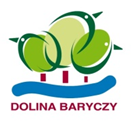 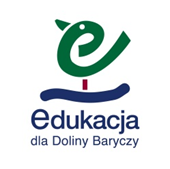 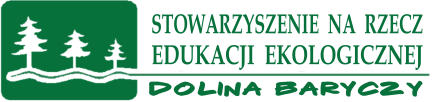 KARTA ZGŁOSZENIA	REGIONALNY KONKURS O DOLINIE BARYCZYEDYCJA XXII„ZADBAJ O KLIMAT”w ramach Wyjątkowych Inicjatyw Edukacyjnych  2019 (WIE III edycja)TERMIN ZGŁOSZENIA SZKOŁY DO dnia 10 stycznia  2019r.na adres:Stowarzyszenie na Rzecz Edukacji Ekologicznej „Dolina Baryczy”pl. Ks. E. Waresiaka 7, 56- 300 Miliczlub mail: zofiapietryka@op.plNazwa i adres szkoły:Nazwisko i imię nauczyciela (koordynatora szkolnego)  ……Adres mailowy koordynatora: ……telefon koordynatora ……	Gmina (organ prowadzący placówkę) 	…….Terminarz:Zaproszenie do udziału – mailem do szkół DB wysłanie regulaminu konkursu  do 5 grudnia 2018 rI etap- zgłoszenie szkół – karty zgłoszenia od szkół zainteresowanych udziałem w konkursie do 10 stycznia 2019r.II etap- przygotowywanie prac konkursowych w szkołach pod opieką nauczycieli- etap szkolny- komisje szkolne- wybranie  najlepszych prac po jednej z każdej kategorii ( film, komiks, gra) autorzy – finaliści konkursu . Zamieszczenie przez przewodniczącego szkolnej komisji konkursowej prac na portalu -www.edukacja.barycz.pl  do 30 marca 2019III  etap – ocena finałowych prac konkursowych z wykorzystaniem aplikacji na portalu edukacyjnym -  przez powołaną ekspercką komisję - przedstawiciele partnerów, osoby zajmujące się edukacją ekologiczną, opracowywaniem materiałów przyrodniczych i promocyjnych  w terminie  do 20 kwietnia 2019r.Do 15 maja wyniki konkursu oraz najlepsze prace zostaną umieszczone na portalu www.edukacja.barycz.pl.